Publicado en  el 18/07/2014 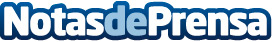 ASIMO presume de movilidad e inteligencia artificial en BruselasEsta semana Honda ha presentado ante los medios europeos, en rueda de prensa, demostraciones y entrevistas, fotografías y tomas de contacto directo con la robótica de Honda, la nueva generación de ASIMO y el dispositivo de movilidad personal UNI-CUB.Datos de contacto:HondaNota de prensa publicada en: https://www.notasdeprensa.es/asimo-presume-de-movilidad-e-inteligencia_1 Categorias: Inteligencia Artificial y Robótica Movilidad y Transporte http://www.notasdeprensa.es